RESOLUÇÃO Nº 342/2018DECLARA EQUIVALENTES OS ESTUDOS REALIZADOS POR NOAH SILVA DIAS, EM GENEBRA, NA SUÍÇA, AOS DO 9º ANO DO ENSINO FUNDAMENTAL, NO BRASIL.	O CONSELHO ESTADUAL DE EDUCAÇÃO DA PARAÍBA, no uso de suas atribuições e com fundamento no Parecer nº 265/2018, exarado no Processo nº 0001212-6/2018, oriundo da Câmara de Educação Infantil e Ensino Fundamental, aprovado em reunião ordinária realizada nesta data, e de acordo com o art. 6º da Resolução nº 209/2011/CEE,RESOLVE:Art. 1º  Declarar a equivalência dos estudos realizados por Noah Silva Dias, na Suíça, aos do 9º ano do Ensino Fundamental, no Brasil.Art. 2º  Autorizar, com base no artigo anterior, o prosseguimento de seus estudos no 1º ano do Ensino Médio, em qualquer Escola do Estado da Paraíba.Art. 3º  A presente Resolução entra em vigor na data de sua publicação.Art. 4º  Revogam-se as disposições em contrário.Sala das Sessões do Conselho Estadual de Educação, 11 de outubro de 2018.CARLOS ENRIQUE RUIZ FERREIRAPresidente - CEE/PBANTONIO ARRUDA DAS NEVESRelator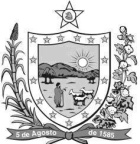 GOVERNODA PARAÍBASecretaria de Estado da EducaçãoConselho Estadual de Educação